IZVJEŠTAJ O RADU 1. januar – 31. decembar 2018.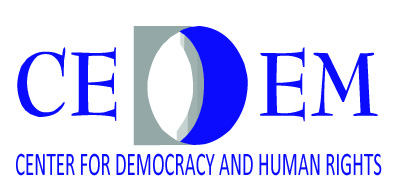 Podgorica, decembar, 2018. godineCentar za demokratiju i ljudska prava (CEDEM) je nevladina organizacija koja je osnovana 1997. godine i registrovana je kod Ministarstva pravde RCG pod brojem: 153.Vizija CEDEM-a je Crna Gora kao razvijeno društvo jednakih mogućnosti, koje poštuje univerzalne demokratske vrijednosti i principe, i zemlja članica Evropske unije i NATO saveza. Misija CEDEM-a je da unaprijedi i proširi svijest o važnosti pravilne i uspješne tranzicije; da istražuje, analizira i prati proces tranzicije; da kroz svoje aktivnosti, koliko je to moguće, utiče na tranzicioni proces u Crnoj Gori, te da doprinese jačanju civilnog društva i demokratizaciji u cjelini.Vrijednosti CEDEM-a:•	Afirmacija pluralizma, participativnosti i otvorenog društva•	Vladavina prava•	Jednakost i poštovanje ljudskih prava•	Socijalna pravda•	Transparentnost•	Profesionalizam i objektivnostCEDEM djeluje i kao think-tank grupa u svojstvu organizatora brojnih javnih rasprava i nosioca praktičnog djelovanja, posebno kroz:• istraživanja i analitičke projekte iz oblasti demokratske tranzicije i ljudskih prava u Crnoj Gori,• konferencije, okrugle stolove, sastanke, seminare, radionice i treninge sa ciljem ohrabrivanja procesa demokratske tranzicije,• zakonodavne prijedloge,• publikacije, monitoring izvještaje i prijedloge praktičnih politika,• saradnju sa drugim NVO-ima, sa srodnim poljem interesovanja, iz Crne Gore, regiona i inostranstva.CEDEM je u istraživanju koje je sprovedeno u okviru Programa Think-tankovi i Civilno društvo (TTCSP), Univerziteta Pensilvanija iz SAD-a, rangiran na 12. mjestu  organizacija iz Centralne i Istočne Evrope. CEDEM je član OEBS-ove mreže think tankova i akademskih institucija (OSCE Network of Think Tanks and Academic Institutions) koja obuhvata nezavisne istraživačke centre i institucije koje su angažovane u akademskom istraživanju i analizi politika za pitanja koja su relevantna na bezbjednosnoj agendi OEBS-a.CEDEM je član više koalicija na nacionalnom i regionalnom nivou: UPR Koalicije u Crnoj Gori, PASOS-a (Asocijacije organizacija otvorenog društva, sa sjedištem u Pragu) i neformalne Koalicije za praćenje pregovora u poglavlju 23.Osim toga, CEDEM je u 2015. godini stekao članstvo u Međunarodnoj mreži za ekonomska, socijalna i kulturna prava (ESCR-Net) koja broji više od 220 članica širom svijeta. Mreža djeluje kao platforma za solidarnost, uzajamno učenje i zajednički rad na promociji i zaštiti ljudskih prava, posebno ekonomskih, socijalnih i kulturnih prava.Takođe, u februaru 2016. godine, CEDEM je postao član OEBS-ove mreže think tankova i akademskih institucija (OSCE Network of Think Tanks and Academic Institutions) koja obuhvata nezavisne istraživačke centre i institucije koje su angažovane u akademskom istraživanju i analizi politika za pitanja koja su relevantna na bezbjednosnoj agendi OEBS-a. Trenutno ova mreža broji 44 institucije iz 32 zemlje.CEDEM je u toku 2017. godine postoa član i neformalne mreže nevladinih organizacija – Otvorena platforma, kao i Koalicije „Ujedinjena podrška za romsku inkluziju u Crnoj Gori“.UNUTRAŠNJA ORGANIZACIJACEDEM djeluje u šest programskih oblasti:Vladavina pravaLjudska pravaEvroatlantske integracijeSocijalna inkluzijaBezbjednost i odbranaEmpirijska istraživanjaCEDEM-om upravljaju 3 člana Upravnog odbora i izvršni direktor.U 2018. godini, u CEDEM-u je bilo stalno angažovano 7 zaposlenih, kao i više honorarnih saradnika. Takođe, tokom godine je dvoje studenata sa Fakulteta Političkih nauka iz Poljske obavilo tromjesečno stažiranje, dok je dvoje osoba sa invaliditetom sa Zavoda za zapošljavanje obavilo stručnu praksu.U izvještajnom periodu, CEDEM je implementirao projekte u saradnji sa sljedećim donatorima:Delegacija Evropske unije u Crnoj Gori ;Ambasada Savezne Republike Njemačke u Crnoj Gori;Ambasada Sjedinjenih Američkih Država u Crnoj Gori;Regionalna kancelarija za saradnju mladih- RYCO;Zavod za zapošljavanje Crne Gore;Fondacija Konrad Adenaurer;Komisija za raspodjelu prihoda od igara na sreću;Ministarstvo sporta i mladih Crne Gore;Ministarstvo ljudskih i manjinskih prava Crne Gore.CEDEM je u protekloj godini implementirao 12 projekata:Reforma pravosuđa: Unapređenje kapaciteta organizacija civilnog društva da doprinesu integritetu pravosuđa;Jačanje institucionalnih kapaciteta Ombudsmana za nadzor nad sektorom bezbjednosti;Promocija i zaštita ljudskih prava Roma/kinja, Egipćana/ki i ostalih ranjivih grupa;Jačanje uloge medija u unapređenju krivičnog pravosuđa u Crnoj Gori;Unapređenje praksi lokalnih medija u borbi protiv korupcije i organizovanog kriminala;Mladi mogu promijeniti budućnost;Usavršavanjem i zapošljavanjem do socijalne inkluzije;Jačanje regionalne pravosudne saradnje u krivičnim stvarima kroz multisektorski pristup;Mladi u procesu reforme sektora bezbjednosti u Crnoj Gori;Aktivno učešće mladih u prevenciji nasilja, govora mržnje i diskriminacije;Zajedno za afirmaciju multikulturalizma i ravnopravnosti!Stvarajmo ambijent za veće učešće mladih u procesu donošenja odluka.Godišnji izvještaj koji je pred vama predstavlja sumarni prikaz svih aktivnosti koje smo realizovali u proteklih godinu dana, sa posebnim fokusom na programsko i finansijsko izvještavanje o realizovanim projektima. Izvještaj sadrži i pregled realizovanih istraživanja, objavljenih publikacija i izvještaja. Kroz pripremu i objavljivanje ovog izvještaja, nastojimo da zainteresovanoj javnosti, uključujući i donatore i građane, stavimo na uvid sve informacije koje su od značaja za naš rad, ali i da na taj način dobijemo povratne informacije o segmentima našeg rada koje treba dalje da unaprjeđujemo.U izvještajnom periodu, objavili smo 6 analiza/publikacija i 11 istraživanja.Presjek realizovanih aktivnosti, prema tipu aktivnosti:PUBLIKACIJE/IZVJEŠTAJI/STUDIJE:
CEDEM je povodom Međunarodnog dana migranata objavio 18 . decembra 2018. godine analizu crnogorskih pravnih i praktičnih aspekata efektivnih alternativnih mjera pritvaranju u kontekstu migracija, a koja je usmjerena ka prepoznavanju trenutnih osobenosti sistemskog odgovora na pojavu iregularnih migracija kroz prizmu primjene alternativnih, odnosno blažih mjera ka oi definisanje preporuka za unapređenje istih. Ova publikacija je nastala u saradnji sa projektom “ Djelotvorne alternative pritvoru u kontekstu migracija: razmjena iskustava i primjena” koju sprovodi Savjet Evrope.

CEDEM je u okviru projekta “ Promocija i zaštita ljudskih prava Roma/kinja, Egipćana/k i ostalih ranjivih grupa” a uz podršku Evropske unije, posredstvom Delegacije Evropske unije u Crnoj Gori sproveo istraživanje 18. oktobra 2018. godine o stavovima predstavnika preduzeća i socio-ekonomski položaj RE populacije “Zapošljavanje Roma i Egipćana u Crnoj Gori”. 

CEDEM je u okviru projekta “ Jačanje institucionalnih kapaciteta Ombudsmana za nadzor nad sektorom bezbjednosti”, koji je finansiran od strane Ambasade Savezne Republike Njemačke u Crnoj Gori, gdje je glavni partner i krajnji korisnik, Zaštitnik ljudskih prava i sloboda Crne Gore objavio “ Komparativna analiza institucija Ombudsmana u izabranim zemljama: Funkcionisanje, nadležnosti, primjeri i preporuke”  uzimajući u obzir da institucija Ombudsmana predstavlja neizostavan dio svakog demokratskog društva te da se javlja logićna potreba za konstantnim jačenjem njenih unutrašnjih kapaciteta. Komparativna analiza je objavljena15. avgusta 2018. godine.CEDEM je objavio Priručnik za istraživačko novinarstvo u oblasti krivičnog pravosuđa, 08. juna 2018. godine. Priručnik je nastao u okviru projekta “Jačanje uloge medija u unapređenju krivičnog pravosuđa u Crnoj Gori” koji je finansiran od strane Evropske unije. Takođe, priručnik je nastao i kao potreba lokalnih novinara za objedinjavanjem potrebnih znanja i vještina za istraživački rad i predstavlja sveobuhvatnu publikaciju koja se bavi istraživačkim procesom od nastanka ideje do njenog pisanja i objavljivanja sa praktičnog aspekta sa posebnom pažnjom  usmjerenom na prikupljanju dokumenata odnosno načinima za njihovo prikupljanje. CEDEM je, u saradnji sa Ministarstvom za ljudska i manjinska prava i institucijom Ombudsmana, u okviru projekta “Podrška nacionalnim institucijama u prevenciji diskriminacije u Crnoj Gori” koji je finansiran od strane Evropske unije i Savjeta Evrope, a za čiju je implementaciju zadužen upravo Savjet Evrope, objavio istraživanje “Oblici, obrasci i stepen diskriminacije u Crnoj Gori- trendovi i analiza”, 02. aprila 2018. godine.CEDEM je objavio publikaciju "Mladi u susret savremenim bezbjednosnim izazovima: procjena stavova, znanja i iskustava mladih o sektoru bezbjednosti " 08. februara 2018. godine u kojoj je dat pregled najvažnijih pravnih i institucionalnih rješenja u oblasti bezbjednosti, bezbjednosnih ciljeva i izazova, a bili su predstavljeni i rezultati istraživanja o stavovima mladih o temema vezanim za bezbjednost. Publikacija predstavlja dio projekta „U susret savremenim bezbjednosnim izazovima: obrazovanje i participacija mladih“ koji sprovodi CEDEM, uz podršku Komisije za raspodjelu dijela prihoda od igara na sreću. SEMINARI/ TRENINZI/ RADIONICE/OBUKE:CEDEM je u okviru projekta "Jačanje institucionalnih kapaciteta Ombudsmana za nadzor nad sektorom bezbjednosti" organizovao prvi od tri treninga za zaposlene u ovoj instituciji u hotelu “Palas”, u Petrovcu 01 i 02. februara.CEDEM je 5/6. februara u hotelu Palas, u Petrovcu, organizovao školu "Mladi i bezbjednost" u okviru projekta “U susret savremenim bezbjednosnim izazovima: obrazovanje i participacija mladih”. Školi je prisustvovalo 20 predstavnika/ca političkih partija, studenata/kinja i pripravnika/ca zaposlenih u državnim institucijama, dok su predavači bili Prof. dr Olivera Injac, mr Branka Mračević i g-din Aleksa Ivanović.CEDEM je u saradnji sa Britanskim savjetom realizovao obuku "Aktivni građani". Preko 30 mladih je imalo prilike da se edukuje o važnosti i načinima aktivne participacije, interkulturalnom dijalogu i sprovođenju socijalnih akcija. Cilj obuke je bio sticanje novih znanja o značaju razumijevanja identiteta i kulture, na koji način lokalne inicijative utiču na globalni razvoj, kao i o principima sprovođenja inovativnih socijalnih akcija. Bilo je zadovoljstvo što su predstavnici lokalne samouprave prepoznali incijativu Britanskog savjeta i pomogli da se razmijene iskustva sa mladima iz Mojkovca o značaju aktivnog građanstva i intekrulturalnog dijaloga.  Obuka je realizovana u Mojkovcu, 2/4. mart 2018. godine.CEDEM je u okviru projekta "Jačanje institucionalnih kapaciteta Ombudsmana za nadzor nad sektorom bezbjednosti" organizovao drugi od tri treninga za zaposlene u instituciji Ombudsmana. Osnovni cilj treninga je bio osnaživanje kapaciteta Ombudsmana za vršenje nadzora nad sektorom bezbjednosti. Projekat je podržan od strane Ambasade Savezne Republike Njemačke u Crnoj Gori, a trening je održan 26/27. marta 2018. godine u Budvi.​​CEDEM je, po treći put, organizovao trening za zaposlene u instituciji Ombudsmana, u okviru projekta "Jačanje institucionalnih kapaciteta za nadzor nad sektorom bezbjednosti" koji se sprovodio uz finansijsku podršku Ambasade Savezne Republike Njemačke u Crnoj Gori. Održana su predavanja na teme: 1) Nadležnosti institucije Ombudsmana Republike Češke, 2) Praktični primjeri rada ove institucije u pogledu kontrole rada policije, kao i 3) Evropeizacija bezbjednosnih struktura Republike Češke.
Trening je održan 18/19. aprila 2018. godineCEDEM je organizovao četvrtu i posljednju obuku u okviru projekta "Jačanje institucionalnih kapaciteta Ombudsmana za nadzor nad sektorom bezbjednosti" koji je podržan od strane Ambasade Savezne Republike Njemačke u Crnoj Gori, na temu "Ljudska prava, rod i sektor bezbjednosti". Eksperti na četvrtoj obuci bili su Graziella Pavone, ekspertkinja za ljudska prava, rodnu ravnopravnost i bezbjednost (OEBS, Varšava), Radmila Đakonović (koordinatorka za rodnu ravnopravnost u Ministarstvu odbrane Crne Gore) i Desanka Lopičić (sudija Ustavnog suda Crne Gore). Obuka je organizovana u Kolašinu, 11/12. jula 2018. godine.CEDEM je sprovodio medijski projekat „Unapređenje praksi lokalnih medija u borbi protiv korupcije i organizovanog kriminala“ uz finansijsku podršku ambasade SAD-a u Crnoj Gori kroz Program profesionalizacije medija, čiji se cilj ogledao u doprinosu evroatlanskim integracijama Crne Gore, kroz povećanje kvaliteta i vjerodostojnosti istraživačkog novinarstva u oblasti korupcije i organizovanog kriminala. Svrha projekta odnosila se na jačanje kapaciteta lokalnih novinara, koje bi rezultiralo profesionalnijim pristupom istraživačkom procesu i kredibilnim izvještavanjem u oblasti korupcije i organizovanog kriminala.  S tim u vezi, održana je prva obuka za 10 novinara u Pljevljima, Kotoru, Ulcinju, Bijelom Polju i Baru. Trener na obuci je bila g-đa Mirjana Jevtović, istraživački novinar Insajdera. Ova aktivnost je omogućila medijskim profesionalcima da pišu i stvaraju priče tačno i bez senzacionalizma o slučajevima zločina, uključujući organizovani kriminal i korupciju. Trening je bio posvećen istraživačkim novinarskim tehnikama, uključujući korištenje on-line istraživačkih alata, prikupljanje podataka, istraživačko intervjuisanje, pisanje i provjeru istražnih izvještaja, te korištenje Zakona o slobodi pristupa informacijama. Pored g-đe Jevtović, predavač na obuci je bio i Duško Vuković, nezavisni medijski ekspert, koji je govorio o praktičnom korišćenju etičkog kodeksa i važnosti njegove primjene  pri izvještavanju o ovim procesima, a aktivnosti su sprovođenje 2/3. novembra 2018.godine.PRES KONFERENCIJE:CEDEM organizovao završnu konferenciju u okviru projekta "Usavršavanjem i zapošljavanjem do socijalne inkluzije". Direktorica CEDEM-a, Milena Bešić, je tom prilikom istakla da je cilj projekta bio doprinos socijalnoj inkluziji, većoj zapošljivosti i povećanju konkurentnosti osoba sa invalidittom -OSI na tržištu rada, kao i, kako je navela, podizanje nivoa svijesti šire javnosti s akcentom na poslodavce o prednostima zapošljavanja OSI. Konferencija je održana u Podgorici, u prostorijama PR centra 26.06.2018. godine.CEDEM je predstavio rezultate projekta „U susret savremenim bezbjednosnim izazovima: obrazovanje i participacija mladih“. Ključna vrijednosti u projektu jse odnosila na direktnu komunikaciju učesnika, npr. škole i predstavnika lokalnih samouprava i državnih institucija, sa idejom da se definišu preporuke za osnaživanje participacije mladih u formulisanju i primjeni bezbjednosnih politika, što je u skladu sa Zakonom o mladima, Strategijom za mlade 2017-2021, kao i Strategijom za suzbijanje nasilnog ekstremizma 2016-2018. Rezultati projekta predstavljeni su u Podgorici, u PR centru, 28.06.2018. godine. U cilju osnaživanja i uspostavljanja bolje veze sa drugim institucijama, u sektoru bezbjednost CEDEM je organizovao pres konferenciju povodom predstavljanja rezultata projekta “ Jačanje institucionalnih kapaciteta Ombudsmana za nadzor nad sektorom bezbjednosti”. Na konferenciji je bilo riječi o potrebi osnaživanja Sistema koji funkcioniše u okviru Institucije Zaštitnika ljudskih prava i sloboda, ali da istovremeno “ profunkcioniše “ veza između te institucije i drugih relevantnih institucija u zaštiti ljudskih prava i Sloboda. Navedeno je da institucija Ombudsmana nije protokolarna obaveza države, već je ustavna kategorija ii ma osnovnu funkciju da štiti ljudska prava i slobode u Crnoj Gori.Pres konferencija je održana u Podgorici, u PR centru, 25.septembra 2018, godine.CEDEM u saradnji sa institucijom Ombudsmana u Crnoj Gori, organizovao pres konferenciju: „Pravni i praktični aspekti djelotvornih alternativa pritvoru u kontekstu migracija“,u okviru saradnje sa projektom “Djelotvorne alternative pritvoru u kontekstu migracija: razmjena iskustava i primjena", koji je sprovodio Savjet Evrope. Alternativnim mjerama preveniraju se ozbiljne posljedice koje pritvor može imati na fizičko i psihičko zdravlje migranata i tražioca azila, a u crnogorskom zakondavstvu potrebno je razraditi međunarodne standarde u toj oblasti. Pres konferencija je organizovana u Podgorici 15.novembra 2018. godine.CEDEM je na konferenciji za medije predstavio rezultate istraživanja političkog javnog mnjenja Crne Gore, koje je sprovedeno u periodu od 26. novembra do 08. decembra 2018. godine. Istraživanja su pokazala da je u Crnoj Gori značajno opalo povjerenje građana u Vladu i ostale institucije, a većina građana smatra da političari ne treba da govore o identitetskim pitanjima, već da treba da se bave životnim pitanjima građana. To je objavljeno 12.decembra 2018. godine. Neophodni podaci su obezbijeđeni kroz CEDEM-ovo drugo godišnje istraživanje "Političko javno mnjenje Crne Gore", koje je rađeno od 26. novembra do 8. decembra na uzorku od 1.004 ispitanika. TV SERIJALIU okviru projekta "Jačanje uloge medija u unapređenju krivičnog pravosuđa u Crnoj Gori", TV Prva je u saradnji sa CEDEM-om otpočela sa emitovanjem dokumentaraca u cilju podizanja svijesti javnosti o funkcionisanju krivičnog pravosuđa kroz serijal PROCES.Projekat je imao za cilj da doprinese jačanju kapaciteta medija u Crnoj Gori za izvještavanje o krivičnom pravosuđu, kroz povećanje kvaliteta i vjerodostojnosti istraživačkog novinarstva u ovoj oblasti. “Odlazak kući: Film o nasilju o porodici” prikazuje kako je biti žrtva nasilja u porodici, probleme sa kojima se susreće i na koji način relevantne institucije i organizacije odgovaraju ovom zadatku. Film se bavi funkcionisanjem sistema, iz ugla žrtve, i na koji način policija, Centar za socijalni rad i organizacije koje se bave pitanjem nasilja u porodici mogu pomoći u ovom slučaju. Premijerno emitovanje filma bilo je 07. aprila 2018. godine na TV Prva. Projekat “Jačanje uloge medija u unapređenju krivičnog pravosuđa u Crnoj Gori" finansiran je od strane EU.U okviru projekta "Jačanje uloge medija u unapređenju krivičnog pravosuđa u Crnoj Gori", TV Prva je u saradnji sa CEDEM-om otpočela sa emitovanjem dokumentaraca u cilju podizanja svijesti javnosti o funkcionisanju krivičnog pravosuđa kroz serijal PROCES. Film o zatvorskom sistemu - Najteži posao, prikazuje kroz priču zatvorenika i zatvorskog čuvara stanje u crnogorskom zatvorskom sistemu, njegovim nedostacima i izazovima. Prvi put javnost ima priliku da vidi kako zatvorenici provode vrijeme unutar ZIKS-a i kako izgleda njihov svakodnevni život u zatvoru. Film se bavi i problemom zatvorskih čuvara i objašnjava kako vlast nastoji poboljšati radne uslove "najtežeg posla u bezbjednosnom sektoru". Emitovanje filma 14. aprila 2018. godine na TV Prva. Ovo je bio drugi od deset dokumentaraca koji su urađeni u saradnji sa TV PRVA, a u okviru projekta “Jačanje uloge medija u unapređenju krivičnog pravosuđa u Crnoj Gori”, finansiranim od strane EU.Film o maloljetničkoj delinkvenciji - Budi pravi prijatelj, govori o problemu koji postaje svakodnevica - maloljetnička delikvencija. Statistički podaci govore da je u Crnoj Gori prošle godine, prvih 11 mjeseci, 327 maloljetnika počinilo kazneno djelo krađe. Film se bavi pričom dječaka koji nije želio biti delinkvent, ali pod uticajem njegovih prijatelja i uslovima prihvaćenosti među određenim vršnjacima, stvari se mijenjaju što za posledicu ima novu adresu boravka - Centar za djecu i mlade Ljubović. U Dokumentarnom filmu je prikazan i odnos javnih ustanova i institucija, kao i mišljenje stručnih službi o ovom problemu, kao i koje su preporuke da se ovaj problem riješi. Emitovanje filma bilo je zakazano za 21. april 2018. godine na TV PRVA. Ovo je bio treći od deset dokumentaraca koji su urađeni u saradnji sa TV PRVA, a u okviru projekta “Jačanje uloge medija u unapređenju krivičnog pravosuđa u Crnoj Gori”, finansiranim od strane EU.Film o medijama prikazuje kakav je odnos medija i pravosuđa u Crnoj Gori kroz razgovore sa novinarima i predstavnicima institucija pravosuđa i govori o problemu sa kojim se oni suočavaju. U Filmu je akcentovano i poređenje kakva je saradnja bila u prošlosti, ali i koje su preporuke da se danas njihova saradnja poboljša. Premijera filma  bila je zakazana za 28.april 2018. godine na TV PRVA. Ovo je bio četvrti od deset dokumentaraca koji su urađeni u saradnji sa TV PRVA, a u okviru projekta “Jačanje uloge medija u unapređenju krivičnog pravosuđa u Crnoj Gori”, finansiranim od strane EU.Film o tužilaštvu: “U potrazi za istinom” se bavi tužilačkom istragom koja u Crnoj Gori postoji devet godina, kao i kakav je posao, koji su problemi i izazovi tužilaca u Crnoj Gori. Film prikazuje koji su postignuti rezultati, ali i šta predstavlja uspjeh, a šta neuspjeh u ovoj profesiji. Takođe, prvi put će crnogorska javnost imati priliku da vidi tretman i proceduru u sobi za prepoznavanje potencijalnih okrivljenih od strane žrtve. Premijera filma bils je zakazana 05.maja 2018. godine na TV PRVA. Ovo je bio peti od ukupno deset dokumentaraca koji su urađeni u saradnji sa TV PRVA, a u okviru projekta “Jačanje uloge medija u unapređenju krivičnog pravosuđa u Crnoj Gori”, finansiranim od strane EU.
Film o advokatima govori o tome da li crnogorski advokati zarađuju ogromne svote novca, kako je braniti nekoga u vrijeme postojanja smrtne kazne, da li okrivljeni priznaju krivicu pred svojim advokatima su samo neka od pitanja kojim se bavi novi dokumentarni film. Premijera filma bila je zakazana za 12.maj 2018. godine na TV Prva. Ovo je bio šesti od deset dokumentaraca koji su urađeni u saradnji sa TV PRVA, a u okviru projekta “Jačanje uloge medija u unapređenju krivičnog pravosuđa u Crnoj Gori”, finansiranim od strane EU.Film o sudijama u okviru serijala PROCES.  nam daje uvid, kroz razgovor sa najeminentnijim stručnjacima iz ove oblasti, kako je biti sudija u Crnoj Gori, sa kojim problemima se suočavaju, ali i gdje sudije najčešće griješe. Premijerno emitovanje filma bilo jr zskszsno zs  07.jul.2018. godine na TV Prva. Ovo je bio sedmi od deset dokumentaraca koji su urađeni u saradnji sa TV Prva.Film o neosnovanom pritvoru. Na osnovu zahtjeva za naknadu štete za neosnovani pritvor u posljednjih šest godina, samo shodno sporazumima sa Ministarstvom pravde, isplaćeno je 325.900 eura. Zbog čega se umjesto pritvora ne koriste druge vrste obezbjeđenja poput jemstva ili kaucije, imajući u vidu da posljednja mjera za obezbjeđenje okrivljenog u krivičnom postupku treba biti pritvor koja je kod nas prva mjera . Odgovore na ta i mnoga druga pitanja daje film“Neosnovani pritvor”. Premijera filma bila je zakazana za 14.jul 2018. godine na TV Prva. Ovo je bio osmi od deset dokumentaraca koji su urađeni u saradnji sa TV Prva.Film o policiji prati akciju Boka Specijalne antiterorističke jedinice - SAJ. Ko je bezbjedan, a ko treba da se plaši policije, ko je jači država ili kriminalci, te ko je uključen u borbi protiv organizovanih kriminalnih grupa su samo neka od pitanja kojima se bavi ovaj dokumentarni film u okviru serijala Proces. Premijera filma bila je zakazana za 21.jul 2018. godine na TV Prva. Ovo je deveti od deset dokumentaraca koji su urađeni u okviru projekta “ Jačanje uloge medija u unapređenju krivičnog pravosuđa u Crnoj Gori” finansiran od strane EU.Posljednji dokumentarac u serijalu Proces bio je dokumentarni film o ratnim zločincima, pokazuje posljedice i  pokazuje kakvi su odgovori Sudova i Tužilaštva na različitim nivoima, koji su bili uključeni u rezultate ovih procesa. Dokumentarac uključuje učesnike tih dešavanja i služi da se javnosti predstavi cjelokupna slika tih dešavanja. Premijera filma  bila je zakazana za 21.jul 2018. godine na TV Prva.OKRUGLI STOLOVI/KONFERENCIJE/FOKUS GRUPE/TRIBINE:Centar za demokratiju i ljudska prava je, u saradnji sa TV PRVA,  održao treći radni sastanak u okviru projekta “Jačanje uloge medija u unapređenju krivičnog pravosuđa u Crnoj Gori” u Nikšiću 18.aprila 2018.godine. Radnom sastanku su prisustvovali gospodin Stevo Šekarić, rukovodilac Osnovnog državnog tužilaštva u Nikšiću i gospođica Svetlana Lalović, PR Osnovnog suda u Nikšiću. Ispred medija su prisustvovali predstavnici RTV Nikšić, Dnevnog lista DAN, nezavisnog dnevnika Vijesti, agencije Mina, Dnevnih novina, radija Crne Gore i dnevnog lista Pobjeda. Svrha radnih sastanaka je  bila podsticanje dijaloga među navedenim akterima, posebno o korišćenju Zakona o slobodnom pristupu informacijama u cilju poboljšanja kvaliteta i kredibiliteta medijskog izvještavanja o slučajevima krivičnog pravosuđa, istovremeno kreirajući sliku pravosudnih organa kao otvorenih i spremnih aktera za saradnju sa medijima i organizacijama civilnog društva. CEDEM je organizovao info sesije o Etičkom kodeksu novinara Crne Gore, u Nikšiću, Podgorici i Baru, 14.maja 2018. godine uslijed nedostatka adekvatnog informisanja građana o etičkim standardima pri pisanju i objavljivanju medijskog sadržaja. Info sesije su bile usmjerene na informisanje građana o ključnim principima Kodeksa koji se trebaju poštovati prilikom objavljivanja medijskog sadržaja. Građani su imali priliku da, pored upoznavanja sa etičkim standardima u medijima, saznaju nešto više o načinima na koji mogu koristiti regulatorna tijela i kako zaštiti svoja prava. Info sesije je organizovao, u saradnji sa TV PRVA, u okviru projekta „Jačanje uloge medije u unapređenju krivičnog pravosuđa u Crnoj Gori“. CEDEM je u hotelu CentreVille, 18. avgusta 2018.godine organizovao nacionalnu konferenciju "Regionalna pravosudna saradnja: dostignuća i buduće perspektive"  u okviru projekta "Jačanje regionalne pravosudne saradnje kroz multisektorski pristup" koji je podržan od strane Programa za vladavinu prava Jugoistočne Evrope Konrad Adenauer fondacije. CEDEM je održao tri radna sastanka u okviru projekta "Unapređenje praksi lokalnih medija u borbi protiv korupcije i organizovanog kriminala", koji je finansijski podržala Ambasade SAD u Podgorici. Vjerujući da saradnja predstavnika sistema pravosuđa na lokalnom nivou, sa jedne strane i medija, civilnog sektora i aktivnih građana, sa druge strane, može dovesti do sinergije njihovih potencijala koje bi rezultiralo kvalitetnim izvještavanjem o krivičnom pravosuđu i adekvatnom informisanju javnosti, sastanci su se održali u Baru, Kotoru i Beranama. Svrha radnih sastanaka ogledala se u podsticanju dijaloga među navedenim akterima, posebno o korišćenju Zakona o slobodnom pristupu informacijama u cilju poboljšanja kvaliteta i kredibiliteta medijskog izvještavanja o slučajevima krivičnog pravosuđa, istovremeno kreirajući sliku pravosudnih organa kao otvorenih i spremnih aktera za saradnju sa medijima i organizacijama civilnog društva. Radnim sastancima su prisustvovali rukovodioci osnovnih državnih tužilaštava i  PR osnovnih sudova iz navedenih gradova, uz sve predstavnike medija koji djeluju na lokalnom i nacionalom nivou iz ovih gradova. ISTRAŽIVANJA:Centar za demokratiju i ljudska prava (CEDEM) je na konferenciji za medije u Podgorici, u prostorijama PR Centra, 10.januara 2018.godine  objavio rezultate istraživanja političkog javnog mnjenja, koje je sprovedeno u decembru 2017. godine. Rezultate istraživanja je predstavila Milena Bešić, direktorica CEDEM-a.Istraživanje je podržano od strane NATO's Public Diplomacy Division - Engagements Section.CEDEM je objavio publikaciju 08. februara 2018. godine: "Mladi u susret savremenim bezbjednosnim izazovima: procjena stavova, znanja i iskustava mladih o sektoru bezbjednosti " u kojoj je dat pregled najvažnijih pravnih i institucionalnih rješenja u oblasti bezbjednosti, bezbjednosnih ciljeva i izazova, a predstavljeni su i rezultati istraživanja o stavovima mladih o temema vezanim za bezbjednost. Publikacija je predstavljala dio projekta „U susret savremenim bezbjednosnim izazovima: obrazovanje i participacija mladih“ koji je sprovodio CEDEM, uz podršku Komisije za raspodjelu dijela prihoda od igara na srećuCEDEM je objavio Priručnik za istraživačko novinarstvo u oblasti krivičnog pravosuđa 08.juna 2018. godine, u Podgorici, koji je nastao kao potreba lokalnih novinara za objedinjavanjem potrebnih znanja i vještina za istraživački rad. Priručnik je sveobuhvatna publikacija koja se bavi istraživačkim procesom od nastanka ideje do njenog pisanja i objavljivanja sa praktičnog aspekta. Posebna pažnja je posvećena prikupljanju dokumenata odnosno načinima za njihovo prikupljanje, sa akcentom na Crnu Goru. Priručnik za istraživačko novinarstvo namijenjen je svim novinarima koji se bave, ili imaju aspiraciju, da se bave istraživačkim novinarstvom u različitim oblastima, sa posebnim fokusom na krivično pravosuđe. Priručnik je rađen za novinare bez obzira na njihovo prethodno iskustvo, imajući u vidu da priručnik prati najnovije metode i tehnike za istraživački proces i pisanje odnosno objavljivanje priče, kao i teorijsko-praktični aspekt svakog pojedinačnog dijela. Osim novinara, priručnik može biti veoma koristan studentima, kao i predstavnicima civilnog sektora koji se bave istraživačkim radom. CEDEM je u saradnji sa institucijom Ombudsmana, sprovodio projekat “Jačanje institucionalnih kapaciteta Ombudsmana za nadzor nad sektorom bezbjednosti“, koji je finansijski podržan od strane Ambasade Savezne Republike Njemačke u Crnoj Gori. Projekat je predviđao izradu dvije analize: 1) Analizu internih regulativa i operativnih smjernica za dalji rad institucjia bezbjednosnog sektora i 2) Komparativnu studiju institucija Ombudsmana iz zemalja Evropske unije.Analiza internih regulativa i operativnih smjernica za dalji rad institucija bezbjednosnog sektora u kontekstu zaštite ljudskih prava je imala za cilj da otkrije potencijalne rupe u normativnom okviru i radu bezbjednosnog sektora, a koje mogu dovesti do potencijalnih nezakonitih postupanja. Analiza je davala sveobuhvatan pregled normativnog okvira, opšteg stanja u institucijama bezbjednosnog sektora, pregled izvještaja i preporuka relevantnih međunarodnih organizacija, te set preporuka za unapređenje efikasnosti rada ovih institucija. Analiza je rezultat CEDEM-ovih mapiranih problema iz ove oblasti a donijeta je u Podgorici, 29.juna 2018. godine.CEDEM je objavio publikaciju “Komparativna analiza institucija ombudsmana u izabranim zemljama: Funkcionisanje, nadležnosti primjeri i preporuke”. Obzirom na činjenicu da ova institucija predstavlja neizostavan dio svakog demokratskog društva, javljala se logična potreba za konstantnim jačanjem njenih unutrašnjih kapaciteta. Upravo je to razlog zbog koje je cjelokupan projekat “Jačanje institucionalnih kapaciteta Ombudsmana za nadzor nad sektorom bezbjednosti“ bio fokusiran na mapiranje i dugoročno rješavanje nedostataka zaposlenih pri vršenju nadzora nad sektorom bezbjednosti, u smislu povrede ljudskih prava i sloboda, odnosno prilikom praćenja rada institucija u oblasti bezbjednosti i odbrane. 15.08.2018. godine, Podgorica.CEDEM je doprinio izradi Izvještaja nevladinih organizacija o iregularnim migracijama u Jugoistočnoj Evropi za 2017. godinu, koji je objavila Makednoska asocijacija mladih pravnika (MYLA). Izvještaj je nastao u okviru USAID projekta o zaštiti prava migranata i izbjeglica.nPublikacija je dostupna na zvaničnom sajtu CEDEM-a a izvještaj koji se odosi na Crnu Goru je dostupan od 72 do 88 strane.CEDEM je u okviru projekta „Promocija i zaštita ljudskih prava Roma/kinja, Egipćana/ki i ostalih ranjivih grupa“ koji sprovodi Help, u saradnji sa Romskim obrazovnim fondom i Crvenim krstom Crne Gore, a uz podršku Evropske unije, posredstvom Delegacije EU u Crnoj Gori sproveo istraživanje o stavovima predstavnika preduzeća i socio-ekonomski položaj RE populacije "Zapošljavanje Roma i Egipćana u Crnoj Gori". Istraživanje je sprovedeno u Podgorici, 18. oktobra 2018. godine. CEDEM je, na konferenciji za medije koja je bila organizovana u PR Centru, 12. decembra 2018. godine predstavio rezultate istraživanja političkog javnog mnjenja Crne Gore, koje je sprovedeno u periodu od 26. novembra do 08. decembra 2018. godine. Istraživanja su pokazala da je u Crnoj Gori značajno opalo povjerenje građana u Vladu i ostale institucije, a većina građana smatra da političari ne treba da govore o identitetskim pitanjima, već da treba da se bave životnim pitanjima građana. CEDEM je sproveo istraživanje stavova srednjoškolaca/ki "Oblici, obrasci i učestalost nasilja u srednjim školama u Crnoj Gori", u okviru projekta "Aktivno učešće mladih u prevenciji nasilja, govora mržnje i diskriminacije" koji realizuju NVO Mladinfo Montenegro i Centar za demokratiju i ljudska prava (CEDEM), a koji je podržan od strane Ministarstva sporta Crne Gore. Saopšeteno je da je istraživanje realizovano u oktobru i novembru 2018. godine u svim srednjim školama u Crnoj Gori. Uzorak u istraživanju bio je proporcionalan i reprezentativan, sa slučajnim izborom ispitanika unutar izabranih odeljenja. Povodom Međunarodnog dana migranata koji se obilježava širom svijeta, CEDEM je objavio Analizu crnogorskih pravnih i praktičnih aspekata efektivnih alternativnih mjera pritvaranju u kontekstu migracija. Analiza je usmjerena ka prepoznavanju trenutnih osobenosti sistemskog odgovora na pojavu iregularnih migracija kroz prizmu primjene alternativnih (blažih) mjera ali i definisanju preporuka za unapređenje istih. Publikacija je nastala  18. decembra 2018. godine u saradnji sa projektom “Djelotvorne alternative pritvoru u kontekstu migracija: razmjena iskustava i primjena” koji sprovodi Savjet Evrope. Publikacije/Izvjestaji/StudijeSeminari/treninziPres konferencijeOkrugli stolovi/konferencije/fokus grupeTV serijaliIstraživanja121911121011